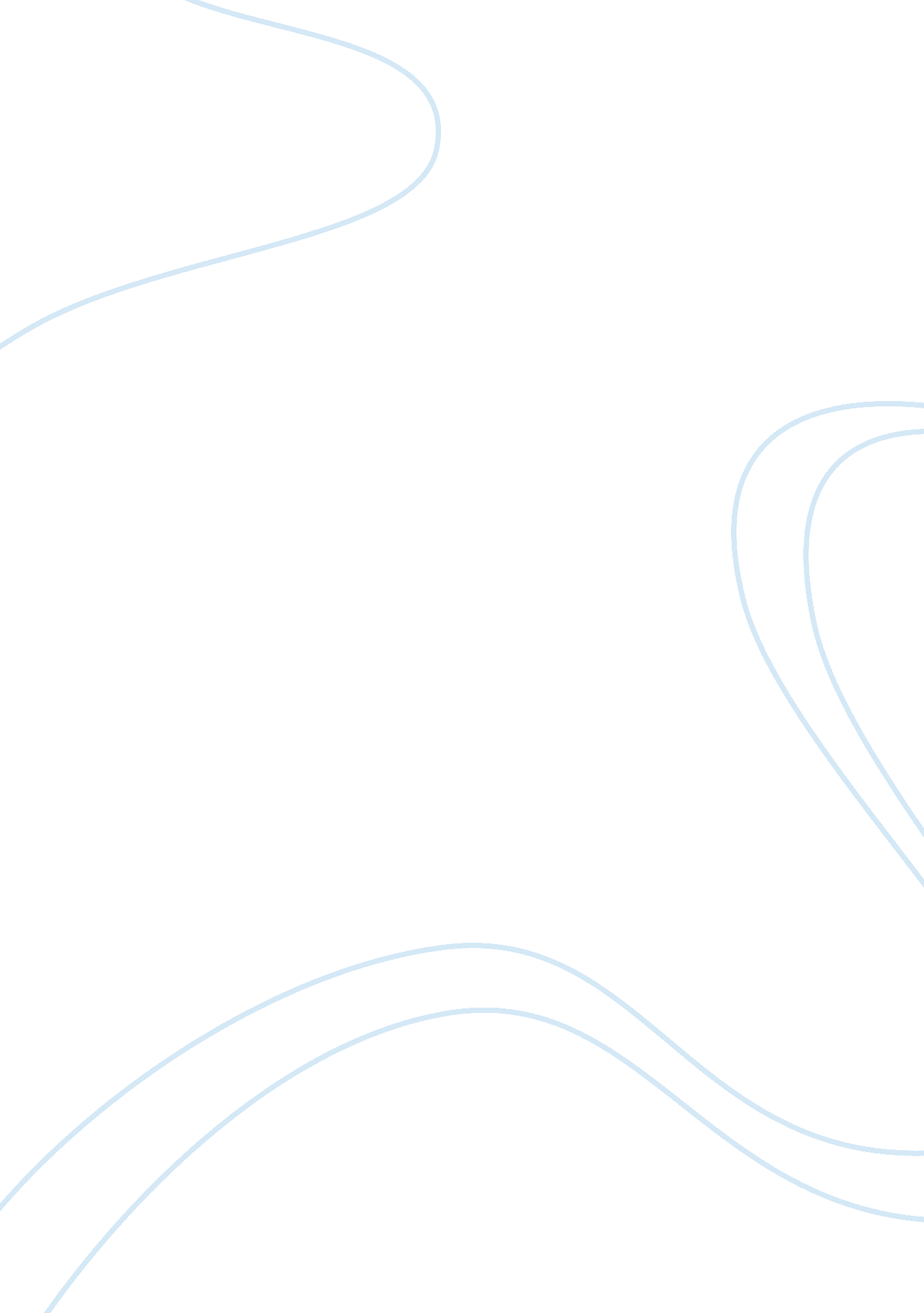 1,1-dimethylhydrazine c2h8n2 structure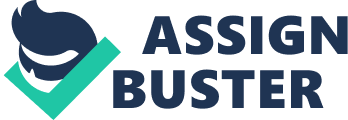 Contents Retention Index (Normal Alkane): Experimental data Predicted – ACD/Labs Predicted – EPISuite Predicted – ChemAxon Predicted – Mcule Experimental Physico-chemical Properties Experimental Melting Point: Experimental Boiling Point: Experimental Ionization Potent: Experimental Vapor Pressure: Experimental Flash Point: Experimental Freezing Point: Experimental Gravity: Experimental Solubility: Miscellaneous Appearance: Safety: First-Aid: Exposure Routes: Symptoms: Target Organs: Incompatibility: Personal Protection: Exposure Limits: Gas Chromatography Retention Index (Kovats): Retention Index (Normal Alkane): Predicted data is generated using the ACD/Labs Percepta Platform – PhysChem Module Predicted data is generated using the US Environmental Protection Agency’s EPISuite™    Log Octanol-Water Partition Coef (SRC): Log Kow (KOWWIN v1. 67 estimate) = -1. 19Boiling Pt, Melting Pt, Vapor Pressure Estimations (MPBPWIN v1. 42): Boiling Pt (deg C): 62. 03 (Adapted Stein & Brown method)Melting Pt (deg C): -61. 29 (Mean or Weighted MP)VP(mm Hg, 25 deg C): 168 (Mean VP of Antoine & Grain methods)MP (exp database): -58 deg CBP (exp database): 63. 9 deg CVP (exp database): 1. 63E+02 mm Hg at 25 deg CWater Solubility Estimate from Log Kow (WSKOW v1. 41): Water Solubility at 25 deg C (mg/L): 1e+006log Kow used: -1. 19 (estimated)no-melting pt equation usedWater Sol (Exper. database match) = 1e+006 mg/L ( deg C)Exper. Ref: MERCK INDEX (1996)Water Sol Estimate from Fragments: Wat Sol (v1. 01 est) = 1e+006 mg/LWat Sol (Exper. database match) = 1000000. 00Exper. Ref: MERCK INDEX (1996)ECOSAR Class Program (ECOSAR v0. 99h): Class(es) found: HydrazinesHenrys Law Constant (25 deg C) [HENRYWIN v3. 10]: Bond Method : 6. 95E-008 atm-m3/moleGroup Method: IncompleteHenrys LC [VP/WSol estimate using EPI values]: 1. 329E-005 atm-m3/moleLog Octanol-Air Partition Coefficient (25 deg C) [KOAWIN v1. 10]: Log Kow used: -1. 19 (KowWin est)Log Kaw used: -5. 546 (HenryWin est)Log Koa (KOAWIN v1. 10 estimate): 4. 356Log Koa (experimental database): NoneProbability of Rapid Biodegradation (BIOWIN v4. 10): Biowin1 (Linear Model) : 0. 7189Biowin2 (Non-Linear Model) : 0. 8962Expert Survey Biodegradation Results: Biowin3 (Ultimate Survey Model): 3. 0664 (weeks )Biowin4 (Primary Survey Model) : 3. 7610 (days )MITI Biodegradation Probability: Biowin5 (MITI Linear Model) : 0. 1612Biowin6 (MITI Non-Linear Model): 0. 0000Anaerobic Biodegradation Probability: Biowin7 (Anaerobic Linear Model): 0. 6769Ready Biodegradability Prediction: NOHydrocarbon Biodegradation (BioHCwin v1. 01): Structure incompatible with current estimation method! Sorption to aerosols (25 Dec C)[AEROWIN v1. 00]: Vapor pressure (liquid/subcooled): 2. 17E+004 Pa (163 mm Hg)Log Koa (Koawin est ): 4. 356Kp (particle/gas partition coef. (m3/ug)): Mackay model : 1. 38E-010 Octanol/air (Koa) model: 5. 57E-009 Fraction sorbed to airborne particulates (phi): Junge-Pankow model : 4. 99E-009 Mackay model : 1. 1E-008 Octanol/air (Koa) model: 4. 46E-007 Atmospheric Oxidation (25 deg C) [AopWin v1. 92]: Hydroxyl Radicals Reaction: OVERALL OH Rate Constant = 2. 5296 E-12 cm3/molecule-secHalf-Life = 4. 228 Days (12-hr day; 1. 5E6 OH/cm3)Half-Life = 50. 740 HrsOzone Reaction: No Ozone Reaction EstimationFraction sorbed to airborne particulates (phi): 8. 01E-009 (Junge, Mackay)Note: the sorbed fraction may be resistant to atmospheric oxidationSoil Adsorption Coefficient (PCKOCWIN v1. 66): Koc : 19. 78Log Koc: 1. 296 Aqueous Base/Acid-Catalyzed Hydrolysis (25 deg C) [HYDROWIN v1. 67]: Rate constants can NOT be estimated for this structure! Bioaccumulation Estimates from Log Kow (BCFWIN v2. 17): Log BCF from regression-based method = 0. 500 (BCF = 3. 162)log Kow used: -1. 19 (estimated)Volatilization from Water: Henry LC: 6. 95E-008 atm-m3/mole (estimated by Bond SAR Method)Half-Life from Model River: 6532 hours (272. 1 days)Half-Life from Model Lake : 7. 132E+004 hours (2972 days)Removal In Wastewater Treatment: Total removal: 1. 85 percentTotal biodegradation: 0. 09 percentTotal sludge adsorption: 1. 75 percentTotal to Air: 0. 00 percent(using 10000 hr Bio P, A, S)Level III Fugacity Model: Mass Amount Half-Life Emissions(percent) (hr) (kg/hr)Air 0. 0396 0. 274 1000 Water 47. 9 360 1000 Soil 51. 9 720 1000 Sediment 0. 0877 3. 24e+003 0 Persistence Time: 344 hrClick to predict properties on the Chemicalize site 1-Click Docking 1-Click Scaffold Hop Molecular Formula C 2 H 8 N 2 Average mass 60. 098 Da Density 0. 8±0. 1 g/cm 3 Boiling Point 63. 9±9. 0 °C at 760 mmHg Flash Point 1. 1±0. 0 °C Molar Refractivity 18. 6±0. 3 cm 3 Polarizability 7. 4±0. 5 10 -24 cm 3 Surface Tension 27. 8±3. 0 dyne/cm Molar Volume 72. 5±3. 0 cm 3 -58 °CJean-Claude Bradley Open Melting Point Dataset21394 -57 °CBiosynthQ-200052 147 F (63. 8889 °C)NIOSHMV2450000 61 °CBiosynthQ-200052 60-62 °CSynQuest3139-1-02 8. 05 EvNIOSHMV2450000 103 mmHgNIOSHMV2450000 5 F (-15 °C)NIOSHMV2450000 -10 °CBiosynthQ-200052 -10 °CSynQuest3139-1-02 -72 F (-57. 7778 °C)NIOSHMV2450000 20 g/mLMerck Millipore2287 20 g/lMerck Millipore2287, 810408 0. 79 g/mLBiosynthQ-200052 0. 79 g/mLSynQuest3139-1-02 MiscibleNIOSHMV2450000 Colorless liquid with an ammonia- or fish-like odor. NIOSHMV2450000 DangerBiosynthQ-200052 GHS02; GHS05; GHS06; GHS08; GHS09BiosynthQ-200052 H225; H301; H314; H331; H350; H411BiosynthQ-200052 Highly Flammable/Toxic/Corrosive/Carcinogenic/Keep ColdSynQuest3139-1-02 Highly Flammable/Toxic/Corrosive/Keep ColdSynQuest3139-1-02 P201; P210; P261; P273; P280; P301+P310BiosynthQ-200052 Eye: Irrigate immediately Skin: Water flush immediately Breathing: Respiratory support Swallow: Medical attention immediatelyNIOSHMV2450000 inhalation, skin absorption, ingestion, skin and/or eye contactNIOSHMV2450000 Irritation eyes, skin; choking, chest pain, dyspnea (breathing difficulty); drowsiness; nausea; anoxia; convulsions; liver injury; [potential occupational carcinogen]NIOSHMV2450000 central nervous system, liver, gastrointestinal tract, blood, respiratory system, eyes, skin Cancer Site [in animals: tumors of the lungs, liver, blood vessels & intestines]NIOSHMV2450000 Oxidizers, halogens, metallic mercury, fuming nitric acid, hydrogen peroxide [Note: May ignite SPONTANEOUSLY in contact with oxidizers.]NIOSHMV2450000 Skin: Prevent skin contact Eyes: Prevent eye contact Wash skin: When contaminated Remove: When wet (flammable) Change: No recommendation Provide: Eyewash, Quick drenchNIOSHMV2450000 NIOSH REL : Ca C 0. 06 ppm (0. 15 mg/m 3 ) [2-hr] See Appendix A OSHA PEL : TWA 0. 5 ppm (1 mg/m 3 ) [skin]NIOSHMV2450000 512 (estimated with error: 83)NIST Spectramainlib_229632, replib_161136, replib_64423 527 (Program type: Ramp; Column cl… (show more)ass: Standard non-polar; Column diameter: 0. 20 mm; Column length: 25 m; Column type: Capillary; Heat rate: 6 K/min; Start T: 50 C; End T: 250 C; CAS no: 57147; Active phase: OV-101; Carrier gas: N2/He; Phase thickness: 0. 10 um; Data type: Normal alkane RI; Authors: Zenkevich, I. G., Experimentally measured retention indices., 2005.)NIST Spectranist ri Density: 0. 8±0. 1 g/cm 3 Boiling Point: 63. 9±9. 0 °C at 760 mmHg Vapour Pressure: 167. 9±0. 1 mmHg at 25°C Enthalpy of Vaporization: 30. 6±3. 0 kJ/mol Flash Point: 1. 1±0. 0 °C Index of Refraction: 1. 426 Molar Refractivity: 18. 6±0. 3 cm 3 #H bond acceptors: 2 #H bond donors: 2 #Freely Rotating Bonds: 0 #Rule of 5 Violations: 0 ACD/LogP: -1. 28 ACD/LogD (pH 5. 5): -3. 28 ACD/BCF (pH 5. 5): 1. 00 ACD/KOC (pH 5. 5): 1. 00 ACD/LogD (pH 7. 4): -1. 59 ACD/BCF (pH 7. 4): 1. 00 ACD/KOC (pH 7. 4): 1. 29 Polar Surface Area: 29 Å 2 Polarizability: 7. 4±0. 5 10 -24 cm 3 Surface Tension: 27. 8±3. 0 dyne/cm Molar Volume: 72. 5±3. 0 cm 3 